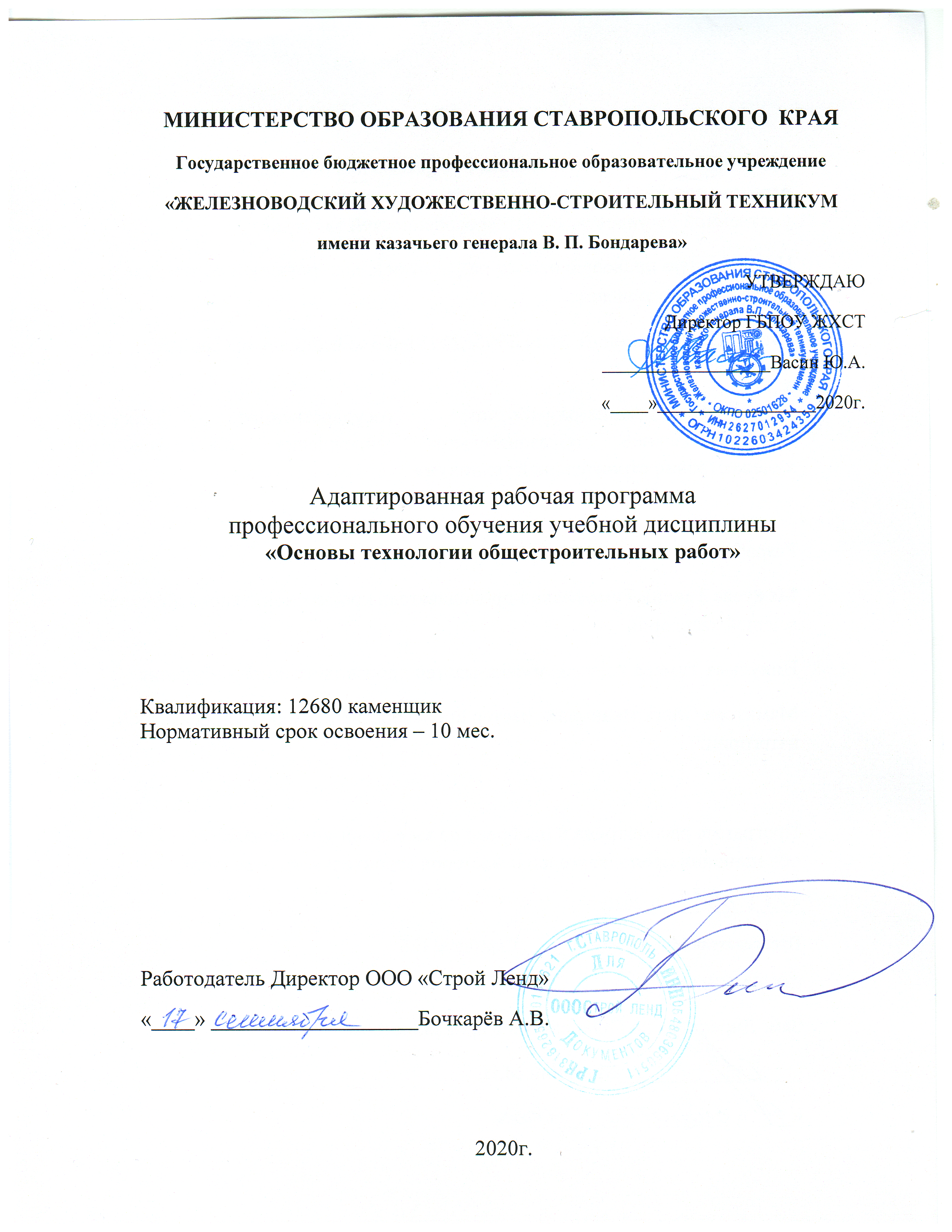 РАБОЧАЯ  ПРОГРАММА УЧЕБНОЙ ДИСЦИПЛИНЫ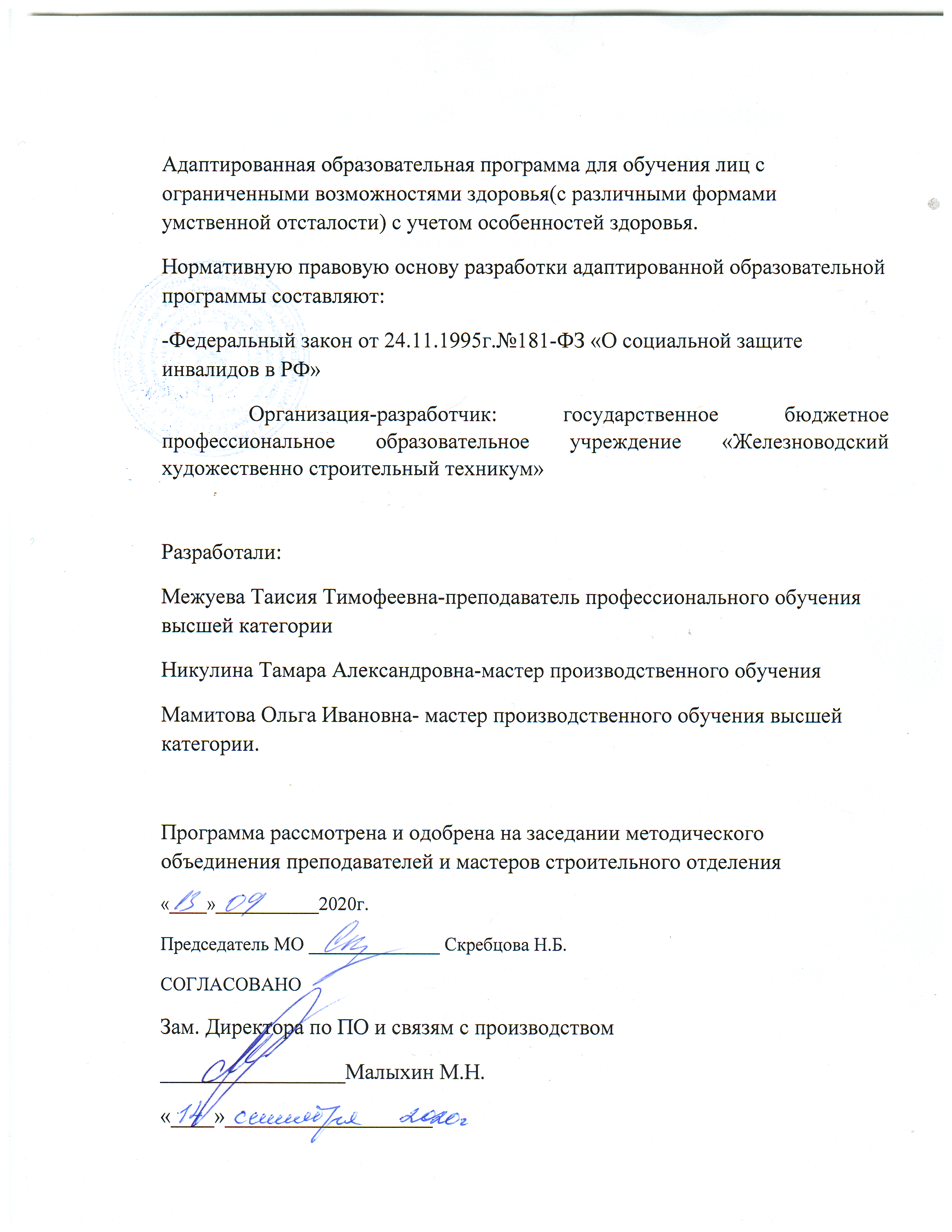 П 02  «ОСНОВЫ ТЕХНОЛОГИИ ОБЩЕСТРОИТЕЛЬНЫЙ РАБОТ»Рабочая программа  разработана на основе профессионального стандарта по профессии «Каменщик», утвержден Приказом Министерства труда и социальной защиты РФ о т25.15.2014  №1150н «Об утверждении профессионального стандарта «Каменщик»(Зарегистрировано в Минюсте России 29 января 2015г., регистрационный N 35773), Единого тарифно-квалификационного справочника работ по профессии «Каменщик» в части освоения квалификаций: -каменщик.СОДЕРЖАНИЕ1. ПАСПОРТ РАБОЧЕЙ ПРОГРАММЫ ОБЩЕПРОФЕССИОНАЛЬНОЙ ДИСЦИПЛИНЫП 02 «Основы технологии общестроительных работ»1.1. Область применения рабочей программыПрограмма учебной дисциплины является частью адаптированной основной программы профессионального обучения для лиц с ограниченными возможностями здоровья по профессии «Каменщик».1.2. Место дисциплины в структуре основной профессиональной образовательной программы: дисциплина входит в общепрофессиональный цикл.1.3. Цели и задачи дисциплины – требования к результатам освоения дисциплины:В результате освоения дисциплины обучающийся должен освоить следующие трудовые функции:ТФ А/01.2 Подготовка материалов, такелажные работы при кладке простейших каменных конструкций:Трудовые действия:-Зацепление грузов инвентарными стропами за монтажные петли, скобы, крюки.Необходимые умения:- Пользоваться такелажной оснасткой, инвентарными стропами и захватными приспособлениями.Необходимые знания:- Правила перемещения и складирования грузов.ТФ В/01.2 Заполнение каналов и коробов, устройство цементной стяжки и гидроизоляции простых стен:Трудовые действия:- Пробивка проемов, гнезд, борозд и отверстий в кирпичных и бутовых стенах с помощью пневматического и электрифицированного инструментаНеобходимые умения:- Выполнять перевязку вертикальных, продольных и поперечных швовНеобходимые знания- Требования, предъявляемые к качеству кирпичной кладки и монтируемых сборных железобетонных конструкций1.4. Рекомендуемое количество часов на освоение рабочей программы учебной дисциплины:обязательной аудиторной учебной нагрузки обучающегося  52 часа;2. СТРУКТУРА И СОДЕРЖАНИЕ УЧЕБНОЙ ДИСЦИПЛИНЫ2.1. Объем учебной дисциплины и виды учебной работы2.2 Тематический план и содержание учебной дисциплины ОП 02 «Основы технологии общестроительных работ»Для характеристики уровня освоения учебного материала используются следующие обозначения:1 - ознакомительный (узнавание ранее изученных объектов, свойств);2 - репродуктивный (выполнение деятельности по образцу, инструкции или под руководством);3 – продуктивный (планирование и самостоятельное выполнение деятельности, решение проблемных задач) 2.3 РЕЗУЛЬТАТЫ ОСВОЕНИЯ УЧЕБНОЙ ДИСЦИПЛИНЫРезультатом освоения программы общепрофессионального цикла является овладение обучающимися трудовых функций3. УСЛОВИЯ РЕАЛИЗАЦИИ УЧЕБНОЙ ДИСЦИПЛИНЫ3.1. Требования к минимальному материально-техническому обеспечению        Реализация учебной дисциплины требует наличия учебного кабинета.        Оборудование учебного кабинета:- посадочные места по количеству обучающихся;- рабочее место преподавателя;- учебная доска;- экран.        Технические средства обучения:- компьютер, мультимедиапроектор, звуковые колонки.3.2. Информационное обеспечение обученияПеречень рекомендуемых учебных изданий, Интернет-ресурсов, дополнительной литературыОсновные источники:- Учебник «Основы технологии общестроительных», А.А.Лукин, «Издательский центр «Академия», 2013 г.Дополнительные источники:- Учебник И.И. Чечерин «Общестроительные работы», «Издательский центр «Академия», 2009 г;- Учебник И.И. Ищенко «Каменные работы и монтаж конструкций», Издательство «Высшая школа», Москва;- Каменщик. Новый строительный справочник. Автор: Копылова Елена,  Издательство: «Феникс», Серия: Строительство и дизайн (Феникс);- Организация строительства СНиП 12-01-2004. Автор: Притворов А., Издательство: Деан, Серия: Строительство России.Электронные ресурс.  Форма доступа.window.edu.ru›Библиотека›pdf2txt. Основы строительного производства: Курс лекций.4. КОНТРОЛЬ И ОЦЕНКА РЕЗУЛЬТАТОВ ОСВОЕНИЯ УЧЕБНОЙ ДИСЦИПЛИНЫКонтроль и оценка результатов освоения дисциплины осуществляется преподавателем в процессе проведения практических занятий, тестирования, а также выполнения обучающимися индивидуальных заданий№Наименование разделаСтр.1.Паспорт рабочей программы учебной дисциплины42.Структура и содержание учебной дисциплины53.Условия реализации учебной дисциплины114.Контроль и оценка результатов освоения учебной дисциплины12Вид учебной работыОбъем часовМаксимальная учебная нагрузка (всего)67Обязательная аудиторная учебная нагрузка (всего)     67в том числе:     практические занятия-     контрольные работы2Итоговая аттестация в форме дифференцированного зачёта     Итоговая аттестация в форме дифференцированного зачёта     Наименование разделов и темСодержание учебного материала, лабораторные работы и практические занятия, самостоятельная работа обучающихсяСодержание учебного материала, лабораторные работы и практические занятия, самостоятельная работа обучающихсяСодержание учебного материала, лабораторные работы и практические занятия, самостоятельная работа обучающихсяСодержание учебного материала, лабораторные работы и практические занятия, самостоятельная работа обучающихсяСодержание учебного материала, лабораторные работы и практические занятия, самостоятельная работа обучающихсяОбъём часовУровень усвоения12222234Раздел I. ВведениеРаздел I. ВведениеРаздел I. ВведениеРаздел I. ВведениеРаздел I. ВведениеРаздел I. ВведениеТема 1. Введение.Задачи курса «Основы технологии общестроительных работ», связь курса со смежными учебными дисциплинами. Ознакомление с основными положениями строительного производства. Особенности, термины и определения строительного производстваЗадачи курса «Основы технологии общестроительных работ», связь курса со смежными учебными дисциплинами. Ознакомление с основными положениями строительного производства. Особенности, термины и определения строительного производстваЗадачи курса «Основы технологии общестроительных работ», связь курса со смежными учебными дисциплинами. Ознакомление с основными положениями строительного производства. Особенности, термины и определения строительного производстваЗадачи курса «Основы технологии общестроительных работ», связь курса со смежными учебными дисциплинами. Ознакомление с основными положениями строительного производства. Особенности, термины и определения строительного производстваЗадачи курса «Основы технологии общестроительных работ», связь курса со смежными учебными дисциплинами. Ознакомление с основными положениями строительного производства. Особенности, термины и определения строительного производства21Раздел II. Здания и сооружения.Раздел II. Здания и сооружения.Раздел II. Здания и сооружения.Раздел II. Здания и сооружения.Раздел II. Здания и сооружения.Раздел II. Здания и сооружения.16Тема 2. Общие сведения о зданиях и сооружениях.Определение здания и сооружения. Классификация зданий по назначению, этажности, капитальности, по способу возведения, конструктивному решению. Классификация сооружений по функциональному назначению.Определение здания и сооружения. Классификация зданий по назначению, этажности, капитальности, по способу возведения, конструктивному решению. Классификация сооружений по функциональному назначению.Определение здания и сооружения. Классификация зданий по назначению, этажности, капитальности, по способу возведения, конструктивному решению. Классификация сооружений по функциональному назначению.Определение здания и сооружения. Классификация зданий по назначению, этажности, капитальности, по способу возведения, конструктивному решению. Классификация сооружений по функциональному назначению.Определение здания и сооружения. Классификация зданий по назначению, этажности, капитальности, по способу возведения, конструктивному решению. Классификация сооружений по функциональному назначению.21Тема 3Требования к зданиям и сооружениям.Требования к зданиям и сооружениям: функциональные, технические, архитектурно-технические, экономические. Понятие прочности здания, жёсткости здания. Архитектурно-художественная выразительность здания.Требования к зданиям и сооружениям: функциональные, технические, архитектурно-технические, экономические. Понятие прочности здания, жёсткости здания. Архитектурно-художественная выразительность здания.Требования к зданиям и сооружениям: функциональные, технические, архитектурно-технические, экономические. Понятие прочности здания, жёсткости здания. Архитектурно-художественная выразительность здания.Требования к зданиям и сооружениям: функциональные, технические, архитектурно-технические, экономические. Понятие прочности здания, жёсткости здания. Архитектурно-художественная выразительность здания.Требования к зданиям и сооружениям: функциональные, технические, архитектурно-технические, экономические. Понятие прочности здания, жёсткости здания. Архитектурно-художественная выразительность здания.21Тема 4.Типизация и унификация в строительстве.Понятие типизации, стандартизации  и унификации в строительстве. Типовые и индивидуальные проекты. Габаритные схемы зданий.Понятие типизации, стандартизации  и унификации в строительстве. Типовые и индивидуальные проекты. Габаритные схемы зданий.Понятие типизации, стандартизации  и унификации в строительстве. Типовые и индивидуальные проекты. Габаритные схемы зданий.Понятие типизации, стандартизации  и унификации в строительстве. Типовые и индивидуальные проекты. Габаритные схемы зданий.Понятие типизации, стандартизации  и унификации в строительстве. Типовые и индивидуальные проекты. Габаритные схемы зданий.21Тема 5.Основные архитектурно-конструктивные элементы здания.Понятие архитектурно-конструктивных  элементов  здания .Классификация элементов зданий. Виды, типы архитектурно-конструктивных  элементов  здания, их назначение.Понятие архитектурно-конструктивных  элементов  здания .Классификация элементов зданий. Виды, типы архитектурно-конструктивных  элементов  здания, их назначение.Понятие архитектурно-конструктивных  элементов  здания .Классификация элементов зданий. Виды, типы архитектурно-конструктивных  элементов  здания, их назначение.Понятие архитектурно-конструктивных  элементов  здания .Классификация элементов зданий. Виды, типы архитектурно-конструктивных  элементов  здания, их назначение.Понятие архитектурно-конструктивных  элементов  здания .Классификация элементов зданий. Виды, типы архитектурно-конструктивных  элементов  здания, их назначение.41Тема 6. Конструктивные схемы гражданских зданий Конструктивные схемы гражданских зданий: бескаркасная, каркасная, с неполным каркасом. Виды одноэтажных промышленных зданий в зависимости от расположения внутренних опор. Конструктивные схемы гражданских зданий: бескаркасная, каркасная, с неполным каркасом. Виды одноэтажных промышленных зданий в зависимости от расположения внутренних опор. Конструктивные схемы гражданских зданий: бескаркасная, каркасная, с неполным каркасом. Виды одноэтажных промышленных зданий в зависимости от расположения внутренних опор. Конструктивные схемы гражданских зданий: бескаркасная, каркасная, с неполным каркасом. Виды одноэтажных промышленных зданий в зависимости от расположения внутренних опор. Конструктивные схемы гражданских зданий: бескаркасная, каркасная, с неполным каркасом. Виды одноэтажных промышленных зданий в зависимости от расположения внутренних опор.21Тема 7. Многоэтажные здания из сборного железобетона.Основные конструктивные элементы многоэтажного каркасного здания. Конструктивные схемы каркасов. Многоэтажное здание с безбалочным каркасом.Основные конструктивные элементы многоэтажного каркасного здания. Конструктивные схемы каркасов. Многоэтажное здание с безбалочным каркасом.Основные конструктивные элементы многоэтажного каркасного здания. Конструктивные схемы каркасов. Многоэтажное здание с безбалочным каркасом.Основные конструктивные элементы многоэтажного каркасного здания. Конструктивные схемы каркасов. Многоэтажное здание с безбалочным каркасом.Основные конструктивные элементы многоэтажного каркасного здания. Конструктивные схемы каркасов. Многоэтажное здание с безбалочным каркасом.11Тема 8. Конструктивные схемы сельскохозяйственных зданийКонструктивные схемы сельскохозяйственных зданий: стоечно-балочный каркас, каркас из трёхшарнирных рам и ферм. Каркас из стрельчатых арок, бескаркасная схема.Конструктивные схемы сельскохозяйственных зданий: стоечно-балочный каркас, каркас из трёхшарнирных рам и ферм. Каркас из стрельчатых арок, бескаркасная схема.Конструктивные схемы сельскохозяйственных зданий: стоечно-балочный каркас, каркас из трёхшарнирных рам и ферм. Каркас из стрельчатых арок, бескаркасная схема.Конструктивные схемы сельскохозяйственных зданий: стоечно-балочный каркас, каркас из трёхшарнирных рам и ферм. Каркас из стрельчатых арок, бескаркасная схема.Конструктивные схемы сельскохозяйственных зданий: стоечно-балочный каркас, каркас из трёхшарнирных рам и ферм. Каркас из стрельчатых арок, бескаркасная схема.11Контрольная работаПо разделу « Здания и сооружения»По разделу « Здания и сооружения»По разделу « Здания и сооружения»По разделу « Здания и сооружения»По разделу « Здания и сооружения»22Раздел III. Общие сведения о строительном производстве и строительных процессах.Раздел III. Общие сведения о строительном производстве и строительных процессах.Раздел III. Общие сведения о строительном производстве и строительных процессах.Раздел III. Общие сведения о строительном производстве и строительных процессах.Раздел III. Общие сведения о строительном производстве и строительных процессах.Раздел III. Общие сведения о строительном производстве и строительных процессах.5Тема 9.Строительные процессы и технологии.Методы организации строительного производства. Строительные процессы и технологии: виды, классификация. Понятие рабочей операции. Эффективность строительных процессовМетоды организации строительного производства. Строительные процессы и технологии: виды, классификация. Понятие рабочей операции. Эффективность строительных процессовМетоды организации строительного производства. Строительные процессы и технологии: виды, классификация. Понятие рабочей операции. Эффективность строительных процессовМетоды организации строительного производства. Строительные процессы и технологии: виды, классификация. Понятие рабочей операции. Эффективность строительных процессовМетоды организации строительного производства. Строительные процессы и технологии: виды, классификация. Понятие рабочей операции. Эффективность строительных процессов21Тема 10.Строительные рабочие и организация труда.Строительные профессии, специальности. Квалификация строительных рабочих, разряды. « Единый тарифно-квалификационный справочник работ и профессий рабочих занятых в строительстве и на ремонтно-строительных работах( ЕТКС)                                                                                                                                                                                                                                                                                                                                      Строительные профессии, специальности. Квалификация строительных рабочих, разряды. « Единый тарифно-квалификационный справочник работ и профессий рабочих занятых в строительстве и на ремонтно-строительных работах( ЕТКС)                                                                                                                                                                                                                                                                                                                                      Строительные профессии, специальности. Квалификация строительных рабочих, разряды. « Единый тарифно-квалификационный справочник работ и профессий рабочих занятых в строительстве и на ремонтно-строительных работах( ЕТКС)                                                                                                                                                                                                                                                                                                                                      Строительные профессии, специальности. Квалификация строительных рабочих, разряды. « Единый тарифно-квалификационный справочник работ и профессий рабочих занятых в строительстве и на ремонтно-строительных работах( ЕТКС)                                                                                                                                                                                                                                                                                                                                      Строительные профессии, специальности. Квалификация строительных рабочих, разряды. « Единый тарифно-квалификационный справочник работ и профессий рабочих занятых в строительстве и на ремонтно-строительных работах( ЕТКС)                                                                                                                                                                                                                                                                                                                                      31Раздел IV. Строительные работыРаздел IV. Строительные работыРаздел IV. Строительные работыРаздел IV. Строительные работыРаздел IV. Строительные работыРаздел IV. Строительные работы26Тема 11. Общие сведения о строительных работахСодержание учебного материалаСодержание учебного материалаСодержание учебного материалаСодержание учебного материалаСодержание учебного материала91Тема 11. Общие сведения о строительных работах1.1.Общие сведения о строительных работах. Виды, классификация.  Технологическая последовательность строительных  работ.Общие сведения о строительных работах. Виды, классификация.  Технологическая последовательность строительных  работ.Общие сведения о строительных работах. Виды, классификация.  Технологическая последовательность строительных  работ.71Тема 11. Общие сведения о строительных работах2.2.Проект производства работ. Строительные нормы и правила выполнения работПроект производства работ. Строительные нормы и правила выполнения работПроект производства работ. Строительные нормы и правила выполнения работ22Тема 12. Виды и назначениестроительных машин.. Общие сведения о строительных машин и классификация их по назначению Общие сведения о строительных машин и классификация их по назначению Общие сведения о строительных машин и классификация их по назначению Общие сведения о строительных машин и классификация их по назначению Общие сведения о строительных машин и классификация их по назначению41Тема 13. Земляные работыОбщие сведения о земляных работах, их роль , место  и значение при строительстве здания. Виды и последовательность выполнения. Механизация земляных работ. Строительные нормы и правила на выполнение  работ. Государственные стандарты. Нормы и расценки. Разработка грунта в зимнее время.Общие сведения о земляных работах, их роль , место  и значение при строительстве здания. Виды и последовательность выполнения. Механизация земляных работ. Строительные нормы и правила на выполнение  работ. Государственные стандарты. Нормы и расценки. Разработка грунта в зимнее время.Общие сведения о земляных работах, их роль , место  и значение при строительстве здания. Виды и последовательность выполнения. Механизация земляных работ. Строительные нормы и правила на выполнение  работ. Государственные стандарты. Нормы и расценки. Разработка грунта в зимнее время.Общие сведения о земляных работах, их роль , место  и значение при строительстве здания. Виды и последовательность выполнения. Механизация земляных работ. Строительные нормы и правила на выполнение  работ. Государственные стандарты. Нормы и расценки. Разработка грунта в зимнее время.Общие сведения о земляных работах, их роль , место  и значение при строительстве здания. Виды и последовательность выполнения. Механизация земляных работ. Строительные нормы и правила на выполнение  работ. Государственные стандарты. Нормы и расценки. Разработка грунта в зимнее время.21Тема 14. Свайные и бетонные работы. Устройство фундаментов.Общие сведения о свайных и бетонных  работах, их роль , место  и значение при строительстве здания. Виды и последовательность выполнения фундаментов. Строительные нормы и правила на выполнение  работ. Государственные стандарты. Нормы и расценки. Выполнение работ в зимнее время.Общие сведения о свайных и бетонных  работах, их роль , место  и значение при строительстве здания. Виды и последовательность выполнения фундаментов. Строительные нормы и правила на выполнение  работ. Государственные стандарты. Нормы и расценки. Выполнение работ в зимнее время.Общие сведения о свайных и бетонных  работах, их роль , место  и значение при строительстве здания. Виды и последовательность выполнения фундаментов. Строительные нормы и правила на выполнение  работ. Государственные стандарты. Нормы и расценки. Выполнение работ в зимнее время.Общие сведения о свайных и бетонных  работах, их роль , место  и значение при строительстве здания. Виды и последовательность выполнения фундаментов. Строительные нормы и правила на выполнение  работ. Государственные стандарты. Нормы и расценки. Выполнение работ в зимнее время.Общие сведения о свайных и бетонных  работах, их роль , место  и значение при строительстве здания. Виды и последовательность выполнения фундаментов. Строительные нормы и правила на выполнение  работ. Государственные стандарты. Нормы и расценки. Выполнение работ в зимнее время.21Тема 15. Каменные, монтажные и сварочные работы.Общие сведения о каменных, монтажных и сварочных  работах, их роль , место  и значение при строительстве здания. Виды и последовательность выполнения. Строительные нормы и правила на выполнение  работ. Государственные стандарты. Нормы и расценки. Выполнение работ в зимнее время.Общие сведения о каменных, монтажных и сварочных  работах, их роль , место  и значение при строительстве здания. Виды и последовательность выполнения. Строительные нормы и правила на выполнение  работ. Государственные стандарты. Нормы и расценки. Выполнение работ в зимнее время.Общие сведения о каменных, монтажных и сварочных  работах, их роль , место  и значение при строительстве здания. Виды и последовательность выполнения. Строительные нормы и правила на выполнение  работ. Государственные стандарты. Нормы и расценки. Выполнение работ в зимнее время.Общие сведения о каменных, монтажных и сварочных  работах, их роль , место  и значение при строительстве здания. Виды и последовательность выполнения. Строительные нормы и правила на выполнение  работ. Государственные стандарты. Нормы и расценки. Выполнение работ в зимнее время.Общие сведения о каменных, монтажных и сварочных  работах, их роль , место  и значение при строительстве здания. Виды и последовательность выполнения. Строительные нормы и правила на выполнение  работ. Государственные стандарты. Нормы и расценки. Выполнение работ в зимнее время.41Тема 16. Кровельные и отделочные работыОбщие сведения о кровельных и отделочных  работах, их роль , место  и значение при строительстве здания. Виды и последовательность выполнения.. Строительные нормы и правила на выполнение  работ. Государственные стандарты. Нормы и расценки. Выполнение работ в зимнее время.Общие сведения о кровельных и отделочных  работах, их роль , место  и значение при строительстве здания. Виды и последовательность выполнения.. Строительные нормы и правила на выполнение  работ. Государственные стандарты. Нормы и расценки. Выполнение работ в зимнее время.Общие сведения о кровельных и отделочных  работах, их роль , место  и значение при строительстве здания. Виды и последовательность выполнения.. Строительные нормы и правила на выполнение  работ. Государственные стандарты. Нормы и расценки. Выполнение работ в зимнее время.Общие сведения о кровельных и отделочных  работах, их роль , место  и значение при строительстве здания. Виды и последовательность выполнения.. Строительные нормы и правила на выполнение  работ. Государственные стандарты. Нормы и расценки. Выполнение работ в зимнее время.Общие сведения о кровельных и отделочных  работах, их роль , место  и значение при строительстве здания. Виды и последовательность выполнения.. Строительные нормы и правила на выполнение  работ. Государственные стандарты. Нормы и расценки. Выполнение работ в зимнее время.41Контрольная работаПо разделу 4 «Строительные работы».По разделу 4 «Строительные работы».По разделу 4 «Строительные работы».По разделу 4 «Строительные работы».По разделу 4 «Строительные работы».12Раздел V. Общие сведения об организации строительного производстваРаздел V. Общие сведения об организации строительного производстваРаздел V. Общие сведения об организации строительного производстваРаздел V. Общие сведения об организации строительного производстваРаздел V. Общие сведения об организации строительного производстваРаздел V. Общие сведения об организации строительного производства18Тема 17.Организационные формы управления строительствомТема 17.Организационные формы управления строительствомСодержание учебного материалаСодержание учебного материалаСодержание учебного материалаСодержание учебного материала4Тема 17.Организационные формы управления строительствомТема 17.Организационные формы управления строительством1.1.1.Способы ведения капитального строительства: подрядный способ, хозяйственный способ. Сущность способов ведения строительных работ.21Тема 17.Организационные формы управления строительствомТема 17.Организационные формы управления строительством2.2.2.Понятия: заказчик, подрядчик, генподрядчик, субподрядчик, договор на выполнение строительных работ ( договор подряда)21Тема 18.Сведения об индустриальных методах строительстваТема 18.Сведения об индустриальных методах строительстваСодержание учебного материалаСодержание учебного материалаСодержание учебного материалаСодержание учебного материала4Тема 18.Сведения об индустриальных методах строительстваТема 18.Сведения об индустриальных методах строительства111Понятие индустриализации, унификации. Типизации параметров зданий и сооружений.21Тема 18.Сведения об индустриальных методах строительстваТема 18.Сведения об индустриальных методах строительства222Сущность индустриальных методов строительства: последовательный, параллельный, поточный методы.21Тема 19.Организация внутриплощадочных подготовительных работТема 19.Организация внутриплощадочных подготовительных работВиды внутриплощадочных подготовительных работ: расчистка, планировка территории строительной площадки и снос строений, устройство постоянных и временных дорог, подвод сетей водо- и энергоснабжения, устройство временных помещений и др.Виды внутриплощадочных подготовительных работ: расчистка, планировка территории строительной площадки и снос строений, устройство постоянных и временных дорог, подвод сетей водо- и энергоснабжения, устройство временных помещений и др.Виды внутриплощадочных подготовительных работ: расчистка, планировка территории строительной площадки и снос строений, устройство постоянных и временных дорог, подвод сетей водо- и энергоснабжения, устройство временных помещений и др.Виды внутриплощадочных подготовительных работ: расчистка, планировка территории строительной площадки и снос строений, устройство постоянных и временных дорог, подвод сетей водо- и энергоснабжения, устройство временных помещений и др.21Тема 20.Проектно- сметная документацияТема 20.Проектно- сметная документацияСтадии разработки проектно-сметной документации. Состав проектно-сметной документации. Виды чертежей.ПОС- проект организации строительства. СНиП 3.01.01-85 главаСтадии разработки проектно-сметной документации. Состав проектно-сметной документации. Виды чертежей.ПОС- проект организации строительства. СНиП 3.01.01-85 главаСтадии разработки проектно-сметной документации. Состав проектно-сметной документации. Виды чертежей.ПОС- проект организации строительства. СНиП 3.01.01-85 главаСтадии разработки проектно-сметной документации. Состав проектно-сметной документации. Виды чертежей.ПОС- проект организации строительства. СНиП 3.01.01-85 глава21Тема 21.Назначение и состав ПОС и ППРТема 21.Назначение и состав ПОС и ППРСодержание учебного материалаСодержание учебного материалаСодержание учебного материалаСодержание учебного материала41Тема 21.Назначение и состав ПОС и ППРТема 21.Назначение и состав ПОС и ППР11«Организация строительного производства». Состав ПОС, назначение составных частей.Состав и назначение ППР. Общие сведения о сетевом планировании .«Организация строительного производства». Состав ПОС, назначение составных частей.Состав и назначение ППР. Общие сведения о сетевом планировании .21Тема 21.Назначение и состав ПОС и ППРТема 21.Назначение и состав ПОС и ППР22Сетевой график производства работ, виды. Назначение. Построение сетевых графиков в масштабе времени. Стройгенплан, виды, назначение, спецификацияСетевой график производства работ, виды. Назначение. Построение сетевых графиков в масштабе времени. Стройгенплан, виды, назначение, спецификация21Дифференцированный зачёт.Дифференцированный зачёт.Дифференцированный зачёт.Дифференцированный зачёт.Дифференцированный зачёт.Дифференцированный зачёт.22КодНаименование трудовой функцииА/01.2Подготовка материалов, такелажные работы при кладке простейших каменных конструкцийВ/01.2Заполнение каналов и коробов, устройство цементной стяжки и гидроизоляции простых стенРезультаты (освоенные трудовые функции)Основные показатели оценки результатаФормы и методы контроля и оценкиА/01.2Подготовка материалов, такелажные работы при кладке простейших каменных конструкцийумения:- Пользоваться такелажной оснасткой, инвентарными стропами и захватными приспособлениямизнания:Правила перемещения и складирования грузовТекущий контроль в форме:Контрольных работ.Дифференцированный зачёт по учебной дисциплинеТФ В/01.2 Заполнение каналов и коробов, устройство цементной стяжки и гидроизоляции простых стен:умения:- Выполнять перевязку вертикальных, продольных и поперечных швовзнания:- Требования, предъявляемые к качеству кирпичной кладки и монтируемых сборных железобетонных конструкцийТекущий контроль в форме:Контрольных работ.Дифференцированный зачёт по учебной дисциплине